Global Indicators of Regulatory Governance QuestionnaireDear Sir or Madam, We would like to express our sincere gratitude for your participation in the Global Indicators of Regulatory Governance project. Thanks to the contribution of experts like you, we collected data for 185 countries last year on how governments engage stakeholders in rulemaking and assess potential impacts of new regulations. This data is extensively used by researchers and policymakers from around the world and is now publicly available at rulemaking.worldbank.org. The project seeks to support governments in their efforts towards good regulatory practices and inspire reforms worldwide.  We kindly ask for your participation in the 2017 Global Indicators of Regulatory Governance data collection effort. As a regulatory expert, your contribution, and/or the contribution of a colleague you designate to fill out the questionnaire, is critical to making sure the information we collect for your country is accurate, comprehensive and up-to-date. We expect the completion of this questionnaire to take about 60 minutes.Our team would be happy to answer any questions you may have about the project or the questionnaire. Please kindly return the completed questionnaire by e-mail to rulemaking@worldbank.org. Thank you very much in advance for your assistance.Sincerely,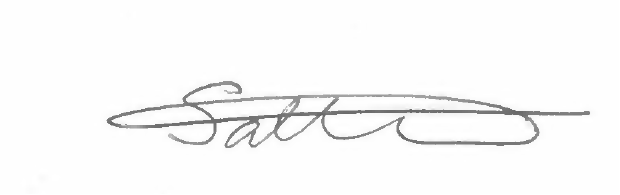 Valentina SaltaneSenior Private Sector Development SpecialistDevelopment Economics, World Bank GroupTel: +1 (202) 473 7143Fax: +1 (202) 473 5758Email: rulemaking@worldbank.orgGlobal Indicators of Regulatory Governance QuestionnairePrimary contributor informationAdditional contributor(s) who worked on the questionnaire and whom you would like to acknowledge: Referrals: Please help us expand our list of contributors by referring us to other experts/agencies who can respond to the questionnaire.Global Indicators of Regulatory Governance QuestionnaireDefinitionsFor the purpose of the questions below:“Proposed regulation” means any draft rule affecting business activities in your jurisdiction proposed by an executive authority, ministry, or regulatory agency of a government, which if finalized is intended to bind any individuals or companies covered by it. This includes subordinated legislation, administrative formalities, decrees, circulars, and directives. The term also includes rules proposed by the government that require final approval by the parliament, other legislative body or head of state.“Rulemaking process” means the process for issuing proposed and final regulations.Please focus your answers on the practices most commonly followed by your ministry or regulatory agency, and note in the “comments” section where different practices exist. Please support your answers with evidence or recent examples when possible.QuestionsThank you very much for completing this questionnaire! Please return it to rulemaking@worldbank.orgNameContact detailsTitle (Mr., Ms., Dr.)[     ]Agency name[     ]Last Name[     ]Department/office name[     ]First Name[     ]Website[     ]Position (e.g. director, advisor)[     ]E-mail address[     ]Phone[     ]Mobile phone[     ]NameOccupationEmailPhone[title] [first name][last name][agency][position][profession][     ][phone] [mobile] [title] [first name][last name][agency][position][profession][     ][phone][mobile][title][first name][last name][agency][position][profession][     ][phone][mobile]First nameLast namePositionAgencyAddressPhoneE-mail[      ][      ][      ][      ][      ][      ][      ][      ][      ][      ][      ][      ][      ][      ]ReformsHave there been any reforms since 1st April 2016 that have had an impact on the rulemaking process in your jurisdiction – including notification, publication of proposed regulations, consultation or public comment mechanisms, accessibility of adopted laws and regulations, and/or regulatory impact assessment practices? Transparency of RulemakingTransparency of RulemakingDo ministries or regulatory agencies in your jurisdiction develop forward regulatory plans – that is, a public list of anticipated regulatory changes or proposals intended to be adopted/implemented in your jurisdiction within a specified time frame? (If no, please go to section 3.)Please explain:      Applicable to: Primary laws Secondary regulationsIf yes, how often are these plans developed?If yes, are these plans available to general public? If yes, please specify how the plans are distributed.Does the government publish regular reports on progress on the regulatory reform agenda? (If no, please go to section 4.)If yes, where are these reports published?If yes, how often are these reports published?Do ministries or regulatory agencies in your jurisdiction give notice and/or publish proposed (not yet adopted) regulations before their adoption? (If no, please go to section 5.)Please explain:      Applicable to: Primary laws Secondary regulationsWhere is the draft text or summary published? (Please select all that apply)	On a unified website where all proposed regulations are published	If yes, please provide the website:      	On the website of the relevant ministry or regulator	If yes, please provide the website:      	Printed in an official gazette / journal or other publication	Please explain:      	Directly distributed to interested stakeholders, such as business associations or other groups	Please explain how the proposed regulation is distributed to stakeholders:     	What are the criteria used to identify interested stakeholders:      	Other (please specify):    Please provide an example of a recent publication of a text or summary of proposed regulations (e.g., reference, date, means of communication)Do ministries or regulatory agencies in your jurisdiction have the legal obligation to publish the text of proposed regulations before their enactment? Please explain:      Applicable to: Primary laws Secondary regulationsIf yes, please provide the relevant law or regulation.If yes, how often would you estimate that the legal obligations are observed? Always Sometimes RarelyIs the entire text of the proposed draft published? Please explain:      Applicable to: Primary laws Secondary regulationsIf no, please indicate what is published (for example, a summary).Is the text or summary of the proposed regulations publicly available? Please explain:      Applicable to: Primary laws Secondary regulationsIf yes, please specify the time frame.Is this time frame set by law? If yes, please provide the relevant law or regulation.If yes, how often would you estimate that the legal obligations are observed? Always Sometimes RarelyAre any other explanatory or background materials provided along with the proposed regulation to help the general public understand its purpose and applicability? Please explain:      Applicable to: Primary laws Secondary regulationsIf yes, please specify.Please explain if your answers are applicable to only specific types of regulations (e.g., tax law, environmental regulation, international trade or commercial law).Please provide any additional comments.Public Consultation in RulemakingPublic Consultation in RulemakingDo ministries or regulatory agencies in your jurisdiction solicit comments on proposed (not yet adopted) regulations from the general public?  (If no, please go to section 7.)Please explain:      Applicable to: Primary laws Secondary regulationsWhere are the comments requested? 	On a unified website for all proposed regulations	If yes, please provide the website:       	On the website of the relevant ministry or regulator	If yes, please provide the website:      	Through public meetings	Through targeted outreach to stakeholders, such as business associations or other groups	If yes, please explain:      	What are the criteria used to identify interested stakeholders:       Through email Through social media Through mail/courier Other (please specify):      How are comments solicited?  Through a general invitation to provide comments  Through a set of predefined questionsPlease provide an example of a recent call for consultation sent by your ministry/agency (e.g., reference, date, means of communication, URL).Can comments be given anonymously? Please explain:      Applicable to: Primary laws Secondary regulationsAre some types of proposed regulations exempt from the consultation process (e.g., rules concerning military or foreign affairs matters or emergency rules)?  If yes, please explain.Are the received comments accessible to the general public? Please explain:      Applicable to: Primary laws Secondary regulationsIf yes, are comments available online immediately or at the end of the consultation?	Comments are available online immediately after they are submitted.	Comments become available to the public only after the public consultation is over.Is soliciting comments on proposed regulations required by law? If yes, please provide the relevant law or regulation (specific chapter/paragraph reference).If by law, how often would you estimate that the legal obligations are observed? Always Sometimes RarelyIf not by law, how often would you estimate that consultation obligations are observed? Always Sometimes RarelyIs there a specialized government body or department tasked with soliciting and receiving these comments?If yes, please provide the name of the government body.How long, typically, is the consultation period? For primary laws:      For secondary regulations:       Is this time frame set by law? If by law, please provide the relevant law or regulation (specific chapter/paragraph reference).If by law, how often would you estimate that the legal obligations are observed? Always Sometimes RarelyWhen soliciting comments, is guidance offered to participants to help them provide actionable comments (i.e. to encourage them to provide valuable evidence and strong arguments)?Please explain:      Applicable to: Primary laws Secondary regulationsWhat was the average number of comments received during the last five public consultations?Please explain if your answers are applicable to only specific types of regulations (e.g., tax law, environmental regulation, international trade or commercial law).Please provide any additional comments.Do ministries or regulatory agencies in your jurisdiction report back to the public on the results of the consultation? (If no, please go to section 7.)Please explain:      Applicable to: Primary laws Secondary regulationsHow does the government report on the results of the consultation? Prepares one consolidated response Provides customized responses Other (please specify):      Where does the government report on the results of the consultation?	On a unified website for all proposed regulations  	If yes, please provide the website:      	On the website of the relevant ministry or regulator	If yes, please provide the website:      	Printed in an official gazette / journal or other publication	Please explain:      	Directly distributed through public meetings	Directly distributed to interested stakeholders	If yes, please explain:      	What are the criteria used to identify interested stakeholders:      	Other (please specify):      Is reporting on the results of the consultation required by law? If yes, please provide the relevant law or regulation (specific chapter/paragraph reference).If by law, how often would you estimate that the legal obligations are observed? Always Sometimes RarelyIf not by law, how often would you estimate that reporting obligations are observed? Always Sometimes RarelyHow long, typically, does it take for the government to report on the results of the consultation?When is the report or response made available?	Before the issuance of the final regulation	At the same time as the issuance of the final regulation	After the issuance of the final regulation	Other (please specify):      Please provide an example of a recent report on the results of a consultation communicated by your ministry/agency (e.g., reference, date, means of communication).Please provide any additional comments.Impact AssessmentImpact AssessmentDo ministries or regulatory agencies in your jurisdiction conduct an impact assessment of proposed (not yet adopted) regulations? (If no, please go to section 8.)Please explain:      Applicable to: Primary laws Secondary regulationsAt what stage in the regulatory process is this impact assessment conducted? What is typically assessed? (Click all that apply.)	Impact of the proposed regulation on the public sector (for example, administrative costs) 	Impact on the private sector (for example, how regulated businesses will comply)	Expected benefits from the regulation	Impact on international obligations or agreements	Impact on the environment	Impact on competitiveness and market openness	Impact on small and medium-sized enterprises	How the proposed regulation would be implemented	Other (please specify):       Is there an obligation for regulators to consider alternatives to proposed regulations?Please explain:      Applicable to: Primary laws Secondary regulationsIf yes, please specify.Please provide an example of a recent regulatory impact assessment conducted by your ministry/agency and/or a specialized government body (e.g., reference, date, process). Are there criteria used for determining which proposed regulations are subjected to an impact assessment (for example, if impact on business or economy is higher than a specific monetary threshold)? If yes, please provide information about that criteria or threshold.Are there specific regulatory impact assessment guidelines? If yes, please specify (e.g., website).Are any of the above-mentioned impact assessments required by law? If yes, please provide the relevant law or regulation (specific chapter/paragraph reference).If by law, how often would you estimate that the legal obligations are observed? Always Sometimes RarelyIf not by law, how often would you estimate that the impact assessments obligations are observed? Always Sometimes RarelyAre impact assessments made publicly available? If yes, how is this impact assessment distributed?	On a unified website for all proposed regulations	Please provide the website:      	On the website of the relevant ministry or regulator	Please provide the website:      	Through public meetings	Through targeted outreach to stakeholders, such as business associations or other groups	Please provide a recent example:      	What are the criteria used to identify interested stakeholders:      	Other (please specify):      When are these impact assessments distributed?	Together with the proposed regulation as part of the consultation process	After the consultation period for the proposed regulation	Other (please specify):      Is there a specialized government body tasked with reviewing and monitoring regulatory impact assessments conducted by other individual agencies or government bodies? If yes, please provide the name of this government body, and explain its functions. Please explain if your answers are applicable to only specific types of regulations (e.g., tax law, environmental regulation, international trade or commercial law).Please provide any additional comments.Reviewing Laws and RegulationsReviewing Laws and RegulationsDoes your government conduct ex-post reviews, that is assessing the effectiveness of regulation once it has entered into force? (If no, please go to section 10)Please explain:      Applicable to: Primary laws Secondary regulationsAre there criteria used for determining which proposed regulations are subjected to ex post reviews (for example, if impact on economy is higher than a specific monetary threshold)?If yes, please provide that criteria or threshold.Please provide an example of a recent ex post review conducted by your ministry/agency and/or a specialized government body (e.g., reference, date, process).What specific approaches are used by your government? 	Rolling reviews	Legislation-specific review requirement	Statutory sunset clauses 	Stock-flow linkage rules (i.e. one-in, one-out).	Ad-hoc reviews (e.g. reliance on businesses’ compliance or following a wider policy change)	Other (please specify):       Are ex-post reviews required by law?If yes, please provide the relevant law or regulation (specific chapter/paragraph reference).If by law, how often would you estimate that the legal obligations are observed? Always Sometimes RarelyIf not by law, how often would you estimate that ex-post reviews obligations are observed?  Always Sometimes RarelyPlease explain if your answers are applicable to only specific types of regulations (e.g., tax law, environmental regulation, international trade or commercial law).Please provide any additional comments.Accessing Laws and RegulationsAccessing Laws and RegulationsAre the primary laws that are currently in effect available in a single place? If yes, what is the total number of primary laws currently in force?If yes, how are the laws that are in force accessed?	On a unified website for all laws currently in force managed by the government	If yes, please provide the website:      	On a unified website for all laws currently in force managed by the private sector	If yes, please provide the website:      	Printed in an official gazette / journal or other publication 	If yes, please provide the name:      	If yes, please explain how to access it:      	Other (please specify):      Are the secondary regulations that are currently in effect codified and available in a single place? If yes, what is the total number of secondary regulations currently in force?If yes, how are the regulations that are in force accessed?	On a unified website for all laws currently in force managed by the government	If yes, please provide the website:      	On a unified website for all laws currently in force managed by the private sector	If yes, please provide the website:      	Printed in an official gazette / journal or other publication 	If yes, please provide the name:      	If yes, please explain how to access it:      	Other (please specify):      Can these websites or registries be accessed by the public free of charge?Are these websites or registries updated regularly? How are regulatory websites or registries updated? New rules/amendments are incorporated into existing rules. New rules and amendments are added on an on-going basis.Please specify how quickly an enacted law, amendment or final regulation is integrated into the registry or code.Please explain:      Please provide any additional comments.